ПРАЙС-ЛИСТг. Павлодар, ул. Камзина, 51 ТД «Байтерек» бутик 77 www.automaster.kz8-705-867-90-07 Дмитрий8-707-603-75-04 Александра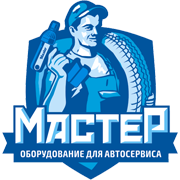 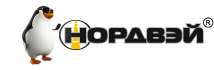 НаименованиеЦена1«Супер Бест» б/к шампунь концентрированный гель, 20л(23кг) Применение: 7-10мл на 1 литр (400мл на 50л пеногенератор)15 0002«Люкс» бережная мойка, блеск кузова  б/к шампунь, 20л(23кг) Применение: 10-15мл на 1 литр (500мл на 50л пеногенератор13 0003«Универсал»  б/к шампунь  , 20л(23кг) Применение: 17-20мл на 1 литр10 5004«Супер-Бест-Трак»  б/к шампунь, 20л(23кг)
Применение: 7-10мл на 1 литр. дозотрон 2%14 5005«Люкс» для дозатрона  б/к шампунь, 20л(23кг)
Применение в системах дозирования: 1-3%13 5006«Мотор» Очиститель двигателя, концентрат, 5л
Применение: 1/9 (150-200мл на 1л воды)4 2007«Велюр» средство для химчистки салона,стрирки ковров, возможно использование с "Торнадор", 5л, Применение: 100-200мл на 1л воды4 0008"Полиш" Полероль салона матовая 5л. (200мл на 1л воды)5 0009«Гласавто» Очиститель стекол Не оставляет разводов! готовое к применению средство,  5л1 50010«Вакспруф 100»,  Воск защитный 5л
Концентрированный защитный воск (50-100мл на 1л воды)3 70011Тряпка из  замши1 50012«Шварц 3» чернитель резины концентрат, 5л
Применение: 1/4 (200мл на 800мл)3 50013Антифлай средство для удоления насекомых 5л3 00014Антибитум 5л 5 000